目  录1.	软硬件版本	31.1.	倍福Beckhoff	31.1.1.	控制器硬件	31.1.2.	控制软件	32.	操作步骤	32.1.	添加库	32.2.	配置配方	32.3.	用库自带的函数进行操作	53.	常见问题	63.1.	有时保存配方的时候，会导致轴使能丢失。过一会又会恢复	63.2.	数据特别大的时候，发现保存时间特别长	63.3.	如何知道配方读写有没有成功	63.4.	如何设置CE系统文件存储路径	7软硬件版本倍福Beckhoff控制器硬件TwinCAT控制制器，PC或者EPC，包括：嵌入式控制器：CX2xxx、CX8xxx、CX50xx、CX51xx、CX90xx、工控机：C6xxx、CP2xxx、CP6xxx等控制软件TwinCAT 3.1 Build 4022操作步骤添加库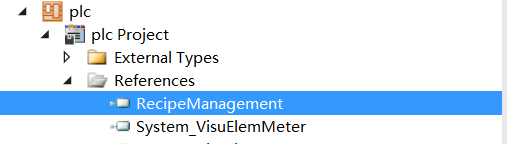 配置配方A、创建Recipe Manager 在PLC项目上面，右键－>添加－>Recipe Manager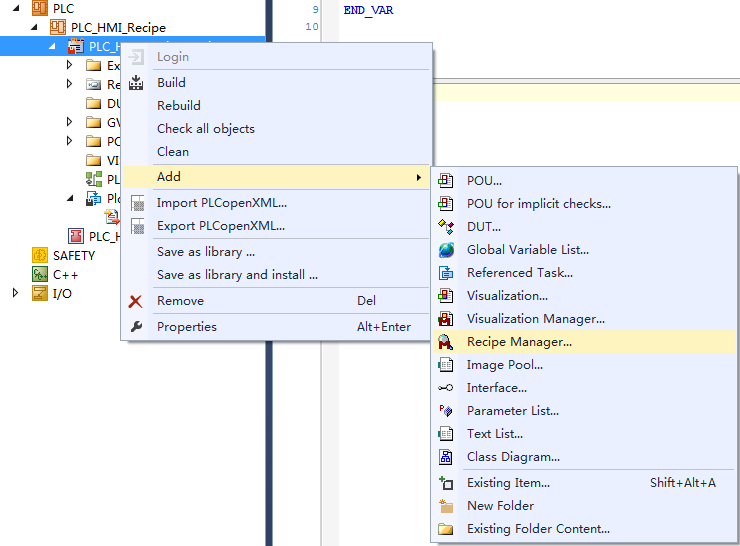 有两种方式保存配方文件的格式。使用默认的txt格式，方便以后对配方文件进行读取、修改。如果是bin格式，则不能用其他软件读取、修改保存的配方文件。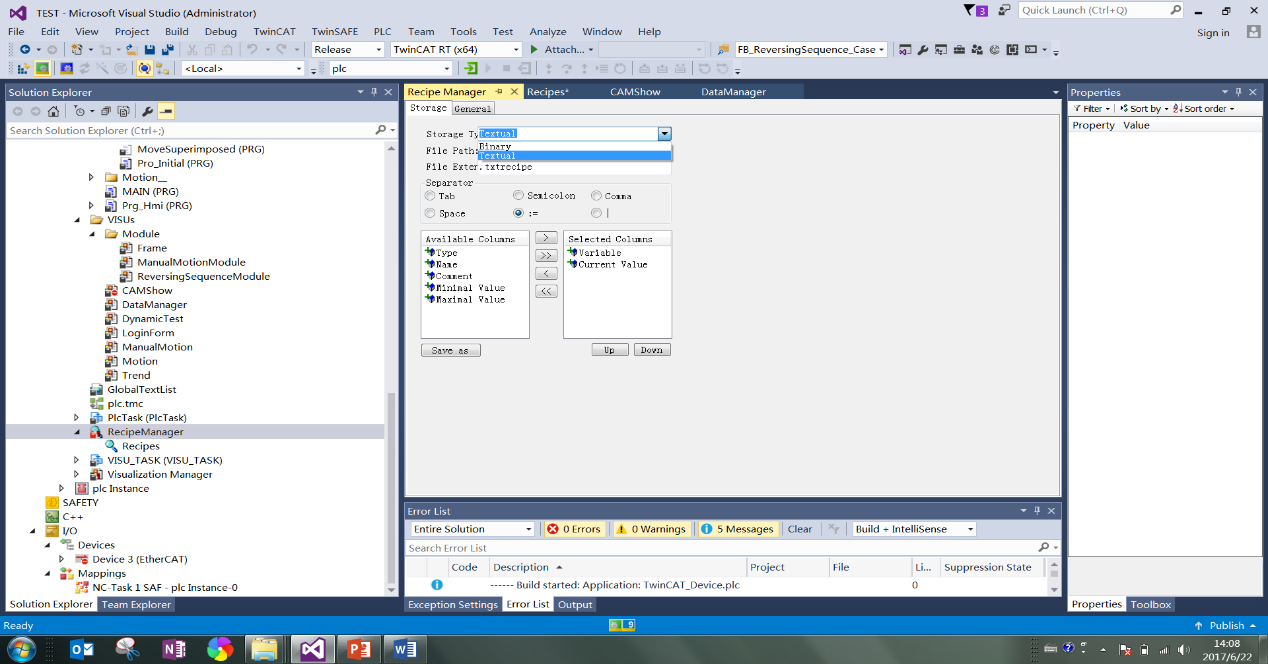 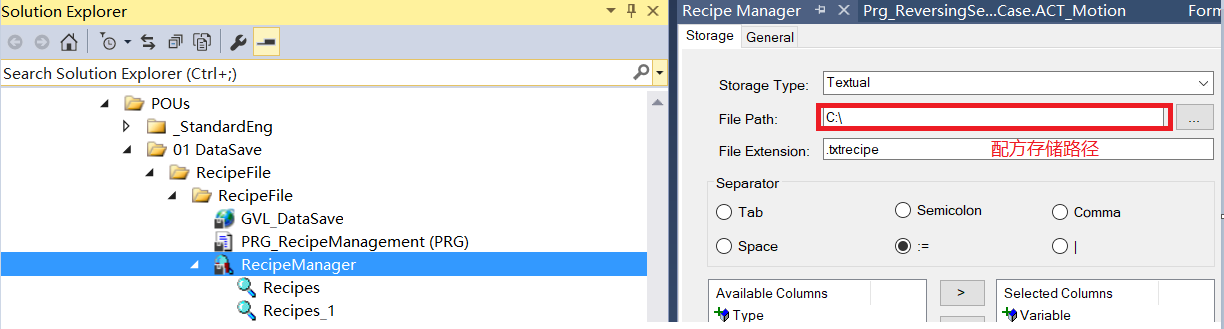 C、鼠标在Recipe Manager上右键－>添加->Recipe Definition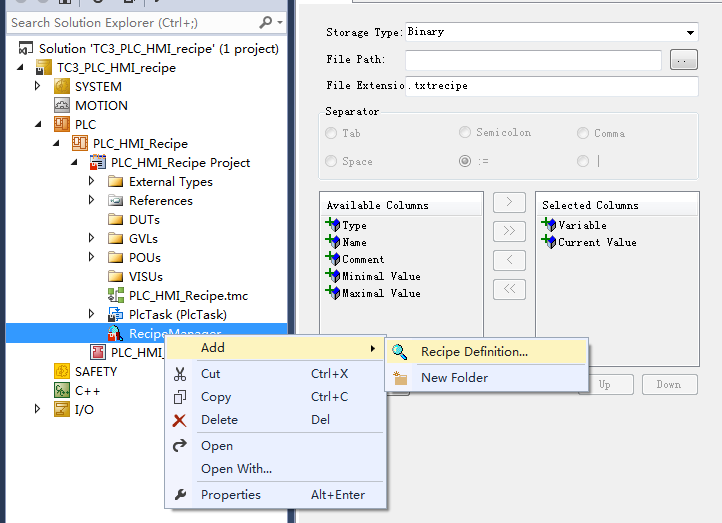 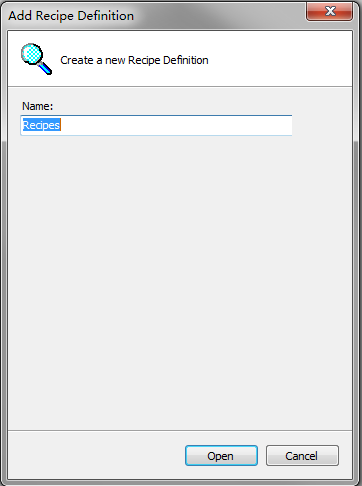 D、添加配方数据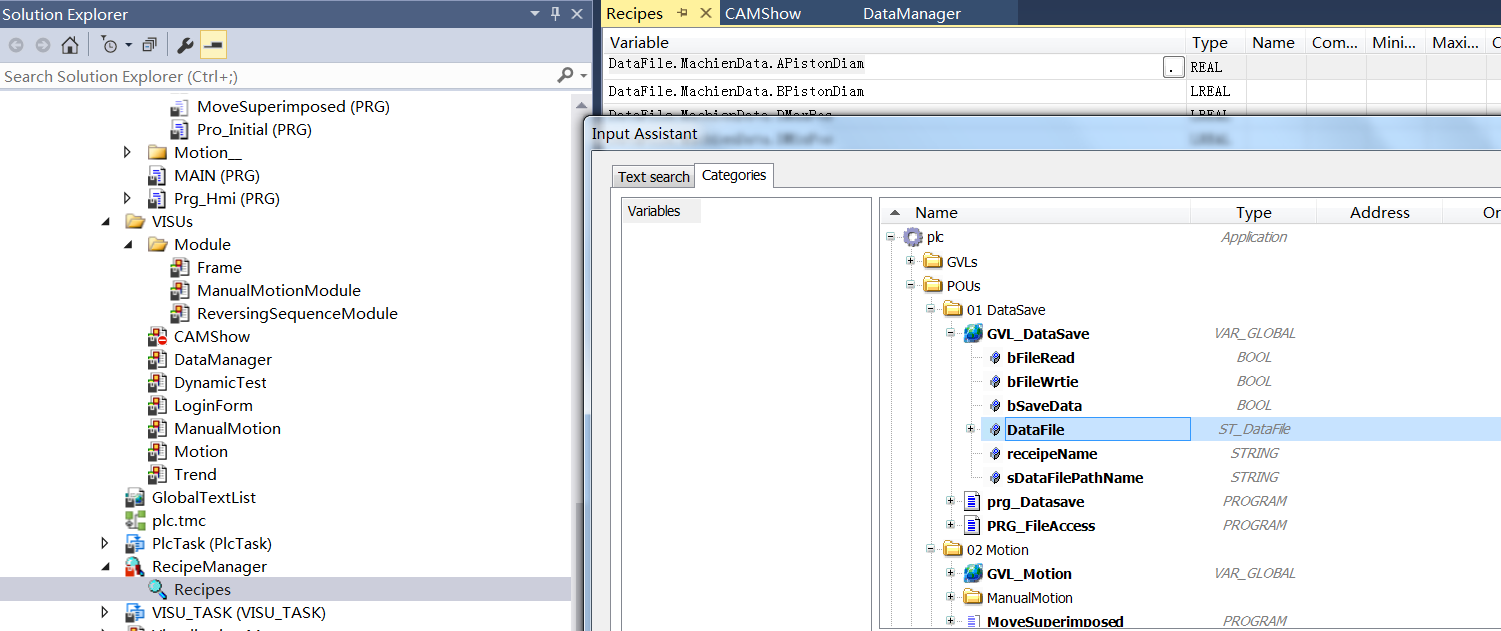 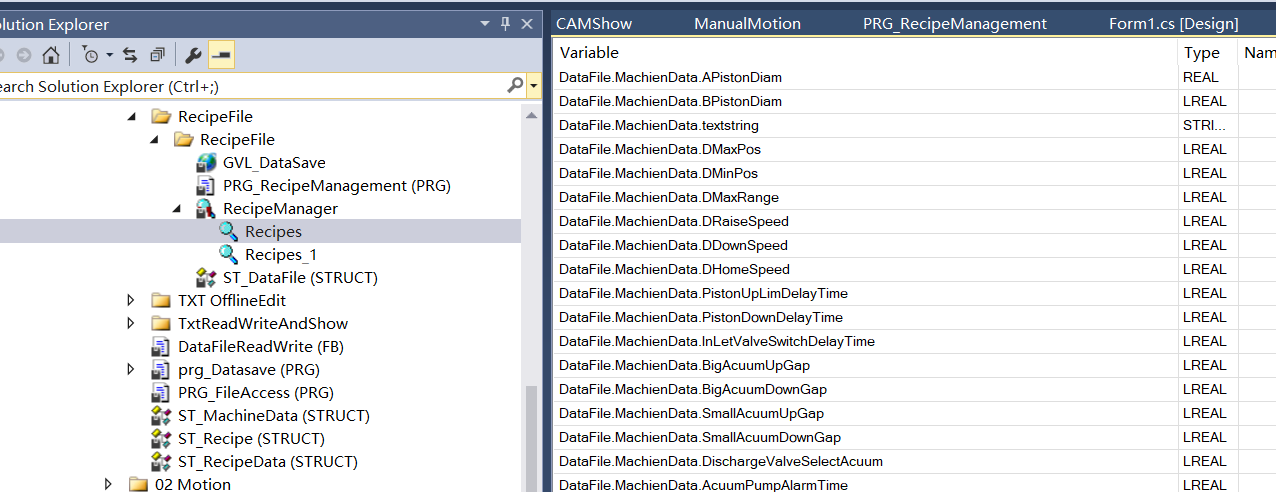 用库自带的函数进行操作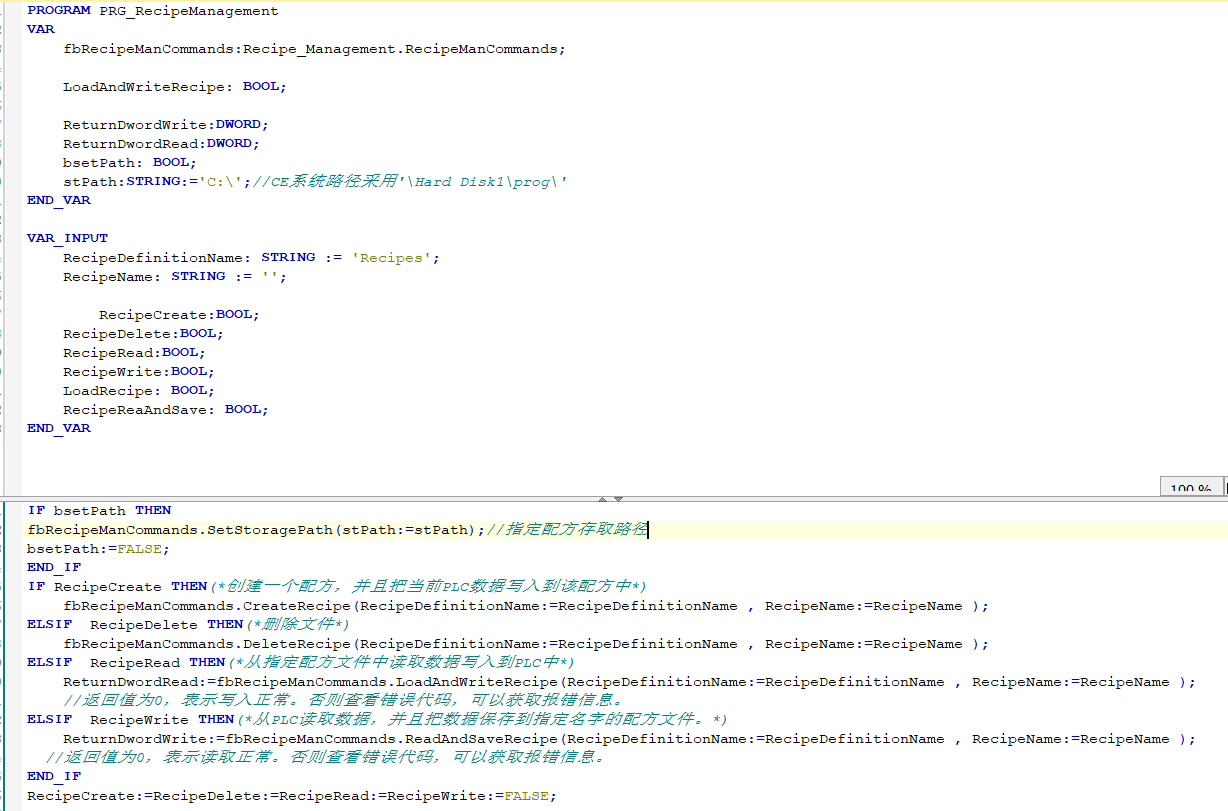 常见问题有时保存配方的时候，会导致轴使能丢失。过一会又会恢复建议读写配方的程序，用一个慢的TASK调用，例如100ms，优先级放低。避免读写时间长对程序执行产生影响。数据特别大的时候，发现保存时间特别长假如保存的数据量特别大，比如线体的数据。建议分成几个配方文件，每个工位一个文件。避免超大文件保存异常。  测试20K单个文件没有问题如何知道配方读写有没有成功每个方法都有一个返回值，返回值为0，表示该方法正确执行。返回值不为0，可以查看返回值代码，结合information，获取报错信息。例如，写入配方时，由于配方名不对，导致报错，返回错误代码16#4003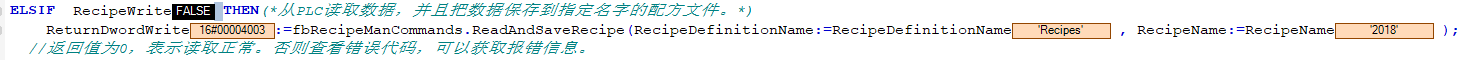 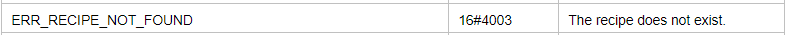 如何设置CE系统文件存储路径可以在配方组态时配置好，或者通过函数来设定路径。IF bsetPath THENfbRecipeManCommands.SetStoragePath(stPath:=stPath);//指定配方存取路径 CE系统路径采用例如'\Hard Disk1\prog\'bsetPath:=FALSE;end_if上海（ 中国区总部）中国上海市静安区汶水路 299 弄 9号（市北智汇园）电话: 021-66312666		传真: 021-66315696		邮编：200072北京分公司北京市西城区新街口北大街 3 号新街高和大厦 407 室电话: 010-82200036		传真: 010-82200039		邮编：100035广州分公司广州市天河区珠江新城珠江东路16号高德置地G2603室电话: 020-38010300/1/2 	传真: 020-38010303		邮编：510623成都分公司成都市锦江区东御街18号 百扬大厦2305 房电话: 028-86202581 		传真: 028-86202582		邮编：610016作者：况云龙况云龙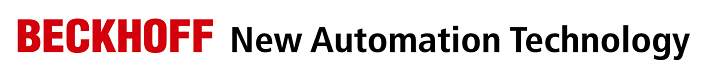 中国江苏省苏州市工业园区苏州大道东123号汇金大厦2202职务：华东区技术工程师中国江苏省苏州市工业园区苏州大道东123号汇金大厦2202日期：2019-12-202019-12-20中国江苏省苏州市工业园区苏州大道东123号汇金大厦2202邮箱：y.kuang@beckhoff.com.cny.kuang@beckhoff.com.cn中国江苏省苏州市工业园区苏州大道东123号汇金大厦2202电话：1860178588218601785882中国江苏省苏州市工业园区苏州大道东123号汇金大厦2202TC3 Recipe配方功能使用说明摘  要：为了方便数据存取，倍福TC3推出了Recipe配方管理功能，并提供配套的库和Twincat HMI功能。Recipe配方功能可以把数据保存成文件，该文件可以选择成离线TXT格式打开和编辑，使用非常方便，并且不需要购买授权。客户可以选择通过Twincat HMI自带的配方操作功能来操作配方，也可以通过PLC程序来对配方进行相关操作。	相比而言，通过PLC来操作更加灵活。下面分别介绍如何通过PLC来读写配方和HMI界面操作配方。关键字：Twincat3，配方功能附  件：历史版本：免责声明：我们已对本文档描述的内容做测试。但是差错在所难免，无法保证绝对正确并完全满足您的使用需求。本文档的内容可能随时更新，也欢迎您提出改进建议。参考信息：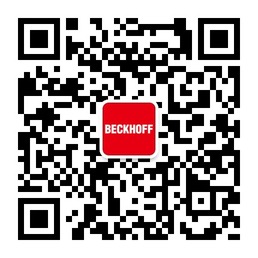 请用微信扫描二维码通过公众号与技术支持交流请用微信扫描二维码通过公众号与技术支持交流倍福中文官网：http://www.beckhoff.com.cn/请用微信扫描二维码通过公众号与技术支持交流倍福虚拟学院：http://tr.beckhoff.com.cn/请用微信扫描二维码通过公众号与技术支持交流招贤纳士：job@beckhoff.com.cn技术支持：support@beckhoff.com.cn产品维修：service@beckhoff.com.cn方案咨询：sales@beckhoff.com.cn